Course Outline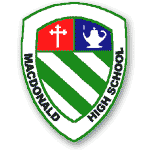            	Contemporary World 502      Cycle 2 Year 3Teacher:	Mr. T DuckworthE-mail:	educkworth@lbpearson.caWebsite:	tduckworth.weebly.comOffice:	Room 242, or the Social Studies Department. 		Available lunchtimes daily.Course Description and Objectives	The course will examine contemporary world issues through the lens of various themes, with the intent of fostering an interest and skills in interpretation, in order to take a position and act accordingly. Methods of Evaluation Students will be evaluated by using a variety of methods, including:- Projects, Reflections, classwork and other activities					Course Competencies EvaluatedCOMPETENCY 1:Interprets a contemporary world problemDefines/analyzes a problem, and considers it as a wholeCritically assesses his/her processCOMPETENCY 2:Takes a position on a contemporary world issueExamines some points of view and considers media treatment of an issueDebates the issue and considers opportunities for social actionCritically assesses his/her processMain Areas of StudyStudents will examine their contemporary world through five different themes. These themes are Population, Environment, Wealth, Tensions and Conflicts and Power.  Evaluation Breakdown by Term MaterialsTextbook: Immediate will be used in class.Worksheets: Worksheets and other documents will be provided.Term 1Term 2Term 320%20% *60%= 100%